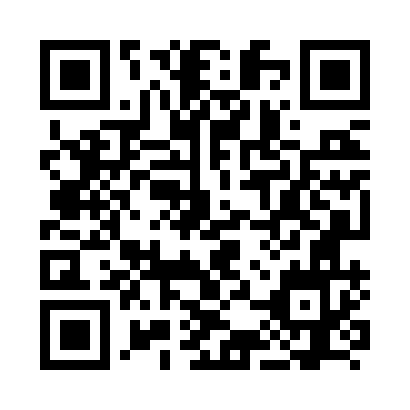 Prayer times for Cepulje, SloveniaWed 1 May 2024 - Fri 31 May 2024High Latitude Method: Angle Based RulePrayer Calculation Method: Muslim World LeagueAsar Calculation Method: HanafiPrayer times provided by https://www.salahtimes.comDateDayFajrSunriseDhuhrAsrMaghribIsha1Wed3:475:491:006:018:1210:062Thu3:445:471:006:028:1310:083Fri3:425:461:006:038:1410:104Sat3:405:441:006:048:1610:125Sun3:375:431:006:058:1710:146Mon3:355:4112:596:058:1810:167Tue3:335:4012:596:068:2010:188Wed3:305:3812:596:078:2110:209Thu3:285:3712:596:088:2210:2210Fri3:265:3612:596:088:2310:2511Sat3:235:3412:596:098:2510:2712Sun3:215:3312:596:108:2610:2913Mon3:195:3212:596:118:2710:3114Tue3:175:3112:596:118:2810:3315Wed3:145:3012:596:128:2910:3516Thu3:125:2812:596:138:3110:3717Fri3:105:2712:596:138:3210:3918Sat3:085:2612:596:148:3310:4119Sun3:065:2512:596:158:3410:4320Mon3:035:2412:596:158:3510:4621Tue3:015:2312:596:168:3610:4822Wed2:595:221:006:178:3810:5023Thu2:575:211:006:178:3910:5224Fri2:555:201:006:188:4010:5425Sat2:535:191:006:198:4110:5626Sun2:515:191:006:198:4210:5727Mon2:495:181:006:208:4310:5928Tue2:485:171:006:208:4411:0129Wed2:465:161:006:218:4511:0330Thu2:445:161:006:228:4611:0531Fri2:435:151:016:228:4611:07